Pré requis : aucunExpliquer, à l’aide d’étude de cas, le principe de réalisation ou d’optimisation de systèmes pluri-technologiques par assemblage d’éléments modulaires.Exemples:Ce qu'on attend de l'élève:connaitre les solutions de conceptions de produits industriels par intégration des fonctions, par transfert/utilisation de brevets être capable d'interpréter les différents blocs d'intégration d'un produit donné Les limites à ne pas dépasser : rester sur des systèmes simples.Associer un support à l'activité :Chapitre1. Projet technologiqueObjectif général de formationVivre les principales étapes d’un projet technologique justifié par la modification d’un système existant, imaginer et représenter un principe de solution technique à partir d’une démarche de créativité.Paragraphe1.2 Créativité et innovation technologiqueSous paragrapheConnaissancesIntégration des fonctions et optimalisation du fonctionnement : approche pluritechnologique et transferts de technologieNiveau d’enseignementPremière TerminaleNiveau taxonomique2. Le contenu est relatif à l’acquisition de moyens d’expression et de communication : définir, utiliser les termes composant la discipline. Il s’agit de maîtriser un savoir « appris ».CommentaireEnseignement s’appuyant sur des études de dossiers technologiques amenant à découvrir comment des systèmes évoluent à partir d’intégrations de fonctions et/ou d’applications de transferts de technologie.LiensRobot aspirateurSystème automatisé FESTOAvec module radio commande à distance.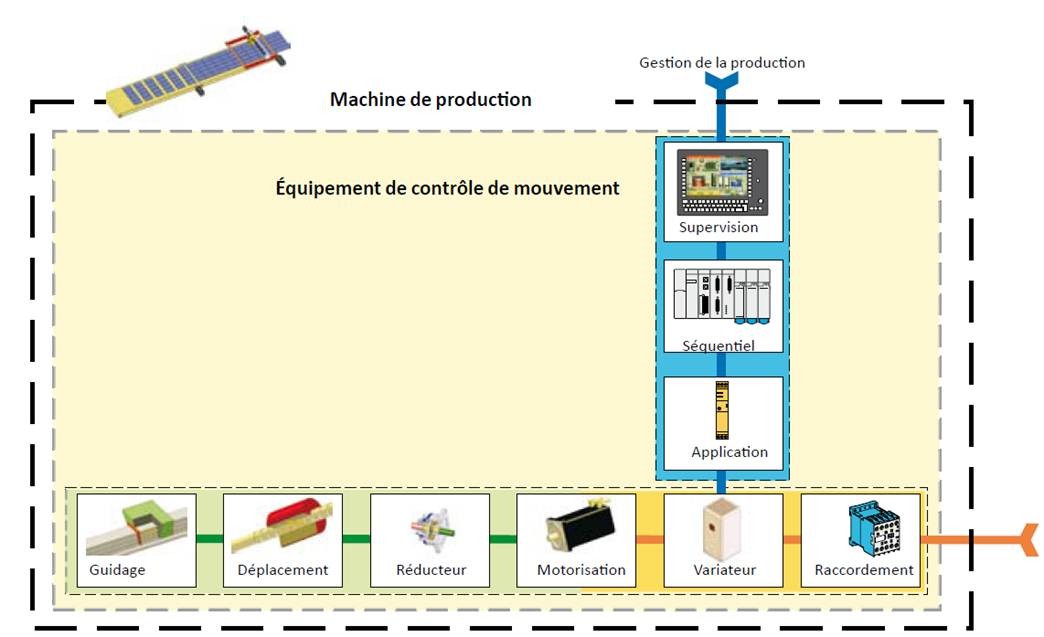 